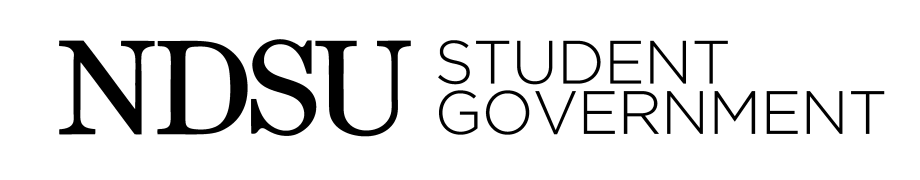 North Dakota State UniversityStudent GovernmentSunday, September 28, 20146:30 PM Great Plains BallroomAgendaCall to OrderCalled to order at 6:29 PMSwearing In and Approval of New SenatorsCongratulations New Senators!Roll CallSenators present 28 out of 33Approve AgendaMove to Approve CSO report to Line item 5 without objectionNo objectionCSO – Jon Lipp4 groups came in looking for recognition, Pride Alliance, Sailing TeamHammock Initiative - went well.Library Student Advisory BoardQuestionsNo questionsApprove MinutesCarter – Move to table the minutes until next meetingTangley – SecondCarter – Question about how the NDSA was written in the minutes, it doesn’t look like it is fully approved, so we aren’t fully certain how to proceed with it. Bersie – seeing no discussion, I move to table minutes without objections.No objectionsGuest Speaker	- Kim Lucier – Technology and Research ParkPresentation on Innovation Challenge, how to get involved, previous winners, how to get people interested in participating, and links on the handout. Public CommentNone?Advisor’s Comments – Janna Stoskopf, Steve Winfrey, Dr. Tim AlvarezDr. Alvarez – Tough week this week, the vigil was very heartfelt. We need your help to help campus figure some of the stuff out. We need to make sure we keep rumors down. We also need you to watch out for the students, keep an eye out. Reach out to staff if you have any concerns. Media will be around, and media will be asking you questions, you need to know that you do not have to answer their questions. That was really powerful to watch you guys help campus heal. QuestionsNonePresident of Senate Announcements –  Hilary HaugebergIndividual Appointments – having problem with email, sorry. I would like everyone to sign up to come and talk to me! Tomorrow is no longer an option. Funeral – Sarah and I will be attendingHomecoming- Buttons, everyone grab one!Aquatic Center update – Everyone student is paying into a bond fee. We have been working with an architecture committee, we were over budget and we are looking at different options. Passing around the draft.We have a bunch of thank you notes, feel free to sign those.Retreat – thank you guys so much for coming.QuestionsNoneSecretary of Senate Announcements –  Calla PriceFun Commission Sign upBinders, Pad folios, Name TagsNew Senator Information SheetsQuestionsNoneExecutive ReportsFinance – Preston Gilderhus and Eric McDanielCRs/SP – Nothing to special about the CRs or SPs. Ultimate Club is here to appeal from last year. Extension onto the last budget. They are hoping to get to their 81%. Questions about FinanceFund Numbers:CR:  $ 20,435SP:  $15,483TORFF: $ 1,750Reserve:  $160,708.09QuestionsNoneGRIA –  Aaron Weber and Megan MatejcekGRIA recap – sign up for projects on our whiteboardMeeting with Mac/Ag Opinion – we brought up measure 3, he could request an opinion from attorney general, and we are exploring that option right nowChange your address – clipboard for the signups at the contact tables. Had a few problems, and we are trying to figure out what is happening with the change your address in campus connectionMegan is no longer allowed to wear heals because she is taller than meQuestions NoneCSO – Jon LippASA –  Noah EngelsProvost/VPSA Welcome – I just need to make sure I can get cake and lemonade. We just had the switch, so students could get aquatinted with them.FM Taxi Contract-working with BarryFaculty Lunch – students will come in and fill out a form, then get a business card, and then take the person to lunch. I need help with Bison Pride Friday’s. I will send out a sign up over the senate listserv. QuestionsNonePR –  Amy Nash and Haley JohnsonHomecoming - Sign up for times at contact table - Share all social mediaSG Apparel - we will send out a doc with options and you can make your choicesCommission - Wed. 6pm - JOIN US! - You can be on more than one commission and we are a good second choice to advance your projects!QuestionsHaidari – What time is the booth?Haley – We aren’t sure yet. We are hoping to get a table for a longer period of time.TECHNOLOGY – Michelle Sauvageau Tech Commission: Tuesday at 7pm – Marc Wallman will be there. Marc Wallman Open Forum – Tuesday 9-10 AM Century TheaterIT Expo – it was a lot of fun! Make sure you go next year because it was so great!QuestionsNonePRESIDENT –  Sarah RussellThomas Bearson- Thank you to GRIA and PR for helping us through together the candle light vigil. Keep rumors down. Homecoming – Next week, it is the busiest week for Student Government, be willing to help out as much as your can!Stop in and say hi!Questions NoneVice Chair Report – Chris McEwenNoneCourt Report –  Josh FergelCourt Application Results – 18 Applications for 3 spotsHoping to finalize the code! Hopefully in two weeks, the election code will be brought to Senate. QuestionsNoneFunding Requests for Student Organizations CR-26-15 Women’s Hockey ClubTangley - Move to approve CR-26-15Anheluk –SecondTangley - Yield time to representative Representative – We will be having two sections of hockey games, and we are happy with the numbers.Tangley - Move to approve CR-26-15 without objectionNo ObjectionsCR-28-15 Criminal Justice ClubGross - Move to approve CR-28-15Steinberger –SecondHaidari – We tabled this last semester, I would like to yield time to the Criminal Justice Club. Representative – Our normal representative was sick, and we are happy with the numbers. We had to have special elections, and we hadn’t asked for funding in the past, so we are trying to pick the club back up.Haidari – Move to amend Operational Expense to $88. Anheluk - Second Haidari – Move to approve amendment without objectionsNo objectionsBersie - Move to approve CR-28-15 without objectionNo ObjectionsCR-36-15 Human Development and Family Science ClubMickelson - Move to approve CR-36-15Carter –SecondBersie - Yield time to representative Representative – This is an opportunity for us to network.  How do you guys calculate the trip?Eric – We calculate only 85% of costs, we use rates for hotels, so it is standard. Representative – Yes, we are okay with the amounts. Bersie - Move to approve CR-36-15 without objectionNo ObjectionsCR-37-15 Cycling ClubCarter - Move to approve CR-37-15Berg –SecondCarter - Yield time to representative Representative – We are asking for bikes, the club grew and we are looking for more now. We have people that are larger and we need bigger bikes. No problems with the amount.Carter - Move to approve CR-37-15 without objectionNo ObjectionCR-38-15 Ultimate ClubTangley - Move to approve CR-38-15Bersie – SecondTangley – Move to amend Travel to $276, Lodging to $173, and Registration to $121Steinberger – SecondCarter – Yield time to Frisbee ClubRepresentative - We had a tournament, three days before the budget was due, and our treasurer didn’t submit a budget. We submitted it four days late. We notified Student Government and ended up getting half of our budget. Carter – Eric, what are these numbers?Eric – This would put them back up to the correct amount as if they got their budget in on time.Bersie – Have we granted an appeal to an appeal? Did we set a precedent? Normally with the predicaments, we set a precedent before for up to 50%. Preston seemed nervous about this as well. It would be setting something new for senate.Haidari – I wasn’t happy with setting a precedent. We are here to serve for a case by case basis. We want to see our organizations compete at the highest level. We should give them the money. Moen – I am with Senator Bersie, we turned organizations away last year. I am for handing out money for student organizations, but I can not support having one groups reason mean more than another one's reasons.Tangley – I am with Jamal on this one. I always root for the student organizations. I feel like we should give them all their money. It should be a case by case basis. Having a student leave is not their fault.Headlee – This is a great opportunity for new senators to step up and take responsibility because you guys weren’t here for the last budget meeting. Walmsley – Seems like we are split. This is funding for the event, how does this competition affects your ability to be a competitive team?Representative – We wouldn’t be able to show our skills for North Dakota State, and we might not have a chance to go to nationals. We have to play 12 games to compete at a national level. We are at 6 games currently, and the funding is used to getting our new members up to speed.Walmsley – This would hurt them to not give them the money. Mickelson – Call to question on the amendment without objectionObjection?Hogie – There are 5 different events for this team. It wouldn’t be right to take out a whole year for a club. We should approve these events.Marshall – This is brave of them to come in and ask for the money. We should approve them.Steinberger – on the top of the CR-38-15 is says Ultimate Frisbee but the agenda says Ultimate Club.Kiffmeyer – I agree with the Senator Haidari, but I do think that them being able to represent NDSU would be huge. Bersie – I have been swayed to the other way. Organizations ask to get fair treatment. I just want us to remember that. I remember similar organizations coming forward with the same problems last year.Haidari – I move to approve the amendment without objection. No objectionsHaidari – Move to approve CR -38-15 without objections. No objectionsCR-39-15 Ultimate ClubCarter - Move to approve CR-39-15Headlee –SecondCarter – Move to amend CR -39-15 with Travel to $428 and Registration to $124Young – SecondEric – Preston looked back to these, and we calculated too much for budget last year. They have enough funds from previous times. Carter – Move to amend without objectionsNo objectionsCarter  - Move to approve CR-39-15 without objectionNo ObjectionsCR-40-15 Ultimate ClubBorstad - Move to approve CR-40-15Headlee –SecondBorstad - Move to amend CR-40-15 with Travel to $286, Lodging to $335, and Registration to $91 without objectionsNo objectionsBorstad - Move to approve CR-40-15 without objectionBerg – ObjectionBerg – Can we change the title?Bernie - Its correct here. Carter – Move to approve CR40-15 without objectionsNo objectionsCR-41-15 Ultimate ClubYoung - Move to approve CR-41-15Steinberger –SecondYoung – Move to amend CR-41-15 with Travel to $191, Lodging to $245, and Registration to $131Headlee – SecondYoung - Move to approve CR-41-15 without objectionNo ObjectionsFergel – Move to suspend the rules to reopen CR-41-15 without objectionNo objectionsFergel - Move to amend CR-41-15 with Travel to $191, Lodging to $245, and Registration to $131 without objectionsNo objectionsFergel - Move to approve CR-41-15 without objectionsNo objectionsCR-42-15 Ultimate ClubMoir - Move to approve CR-42-15Kiffmeyer–SecondMoir – Move to amend CR-42-15 with Travel to $363, Lodging to $502, and Registration to $81 without objectionNo objectionMoir – Move to amend title of CR-42-15 to Ultimate Frisbee without objectionNo objectionMoir - Move to approve CR-42-15 without objectionNo ObjectionsCR-43-15 Women’s RugbyHeadlee - Move to approve CR-43-15Bersie –SecondBersie - Move to table CR-43-15 without objectionBorstad – Object, since Finance approved this, do we need to table this?Headlee – We wanted to give them the opportunity for them to fight for their money.Young – Long and fast description of tabling and postponing. Bersie – Withdraws motion.Headlee – Move to approve CR-43-15 without objectionsNo objectionsCR-44-15 Women’s RugbyMoir - Move to approve CR-44-15Steinberger –SecondMoir - Move to approve CR-44-15 without objectionNo ObjectionsCR-45-15 Women’s RugbyHogie - Move to approve CR-45-15Walmsley – SecondEric – Could you guys postpone this one? We had a few questions for this organization.Young – I move to postpone this motion to next schedule meeting without objection.No ObjectionsCR-46-15 Women’s RugbyBersie Move to approve CR-46-15Berg –SecondBersie - Move to approve CR-46-15 without objectionNo ObjectionsCR-47-15 Women’s RugbyMoir - Move to approve CR-47-15Young –SecondMoir - Move to approve CR-47-15 without objectionNo ObjectionsCR-48-15 Women’s RugbyTangley - Move to approve CR-48-15Mickelson –SecondTangley - Move to approve CR-48-15 without objectionNo ObjectionsCR-49-15 Women’s RugbyCarter - Move to approve CR-49-15Engels–SecondCarter - Move to approve CR-49-15 without objectionNo ObjectionsSP-01-15 Kappa Psi FraternityFirst Read Unfinished Business Appoint 1 Senator to Advisory Board of Student AffairsNominated: Haidari, Bersie, Tangley, SteinbergerBersie- What is the attendance required for the meetings?Noah – LaDonna is really good about scheduling around everyones scheduleSteinberger – How long do the meetings last?Noah – We never stayed past 8:00 pmSteinberger – I respectfully withdraw my nomination.Russell – This is the most influential advisor board. This is the place to be to make an impact. Mickelson – Nominate KiffmeyerKiffmeyer - AcceptCarter – Nominate Hogie Hogie – Accept Walmsley – Nominate MyselfCongratulations Senator KiffmeyerNew Business	Appoint 2 senators to the Student Fee Advisory BoardHaidari – Nominate BersieBersie – Respectfully DeclineHaidari – Move to strike from the agenda without objectionsNo objectionsSR-02-15 Senate ExpectationsFirst ReadElect 3 Senators to GRIA commissionHaidari – We did this last year as wellMegan – We have 1 senator no longer with us, and we have 2 others that have other time commitments. We want to reappoint three new senators. Steinberger – Nominate Tangley, and KiffmeyerTangely – AcceptKiffmeyer – DeclineKiffmeyer – Nominate myselfCarter – Nominate Young and Xiong Young – Accept Xiong – AcceptHaidari – Nominate Hogie Hogie – AcceptMoir – Is there a difference to being on committee rather than just going?Hilary – Yes, every commission has requirements for how many people they need officially on the commission.Mickelson – Nominate MoirMoir – Accept Tangley – Nominate Anheluk Anheluk – respectfully declineWalmsley – Nominate Senator DaileyDailey – Respectfully decline Reports Off The FloorNoneStudent ConcernsBersie – College of Business has no career fair. We are working on getting a career fair for college of business students. Steinberger –The marching student was asking about getting a portion of their trip to Ireland paid for. They are representing NDSU at the St Patty’s Day Parade. Hilary – That would have to come through the FAB line. Walmsley – When we are in meeting, can we have the rule that we cannot have cellphones out? I understand that this isn’t the most exciting thing, but I think a rule like that should be included. Weekly Senate Challenge Megan – Sign up for a contact table.Announcement Aaron – The September State Board Meeting will be happening here in Fargo, Thursday 8:30 AM, and will probably be done at around 1:00pm. It will be up at the NDSCS building on 19th. Hilary – Sarah and I will not be in the office tomorrow. Fergel – Don’t be afraid to nominate yourself. Motivate someone to do it! Sarah – The appointments committee won the student government member of the week.Bersie – The appointments committee gives the award to the new senators for the member of the week. Adjourn	Moir – Move to adjourn without objectionNo objectionMeeting adjourned at  8:42 PM